Муниципальное бюджетное дошкольное образовательное учреждениедетский сад №1 г. СпасскаКонспектопытно-экспериментальной деятельностив старшей группе                                                                               Подготовил:                                                                               воспитатель первой квалификационной категорииПырькова Т.А.                         Цель:Расширить представления детей о физических свойствах снега. Задачи:-Учить детей анализировать, делать выводы в процессе экспериментирования.- Развивать мышление, интерес к зимним явлениям природы.- Вызвать радость от открытий, полученных в результате опытов.                                           Ход занятия:Воспитатель: Ребята, предлагаю вам отгадать загадки:Снег на полях, лёд на водах,Вьюга гуляет. Когда это бывает? (Зима)Схватил за щеки, кончик носа,Раскрасил окна все без спросу.Но кто же это? Вот вопрос!Все это делает… (Мороз)Странная звездочка с неба упала,Мне на ладошку легла - и пропала. (Снежинка)На всех садится,Никого не боится. (Снег)- Молодцы! Лихо справились с загадками. Ну что же приступим к нашему исследованию.Опыт №1. «Определение цвета, запаха, температуры»-Какого цвета снег ? (белый) (Без запаха. Холодный).-Какого цвета лед ? (бесцветный)( Без запаха. Холодный).Если дети называют: белый, голубой, серый, показывать им эти цвета и сравнивать их со льдом.Опыт №2. «Определение прозрачности».Теперь положите под кусок льда и комочек снега цветную картинку. Давайте сравним, где видно картинку, а где – нет. (Под снегом, не видно. Значит лед прозрачный, а снег – непрозрачный.)Опыт №3. «Определение тяжести»Сначала– опустить в воду снег, потом– лёд. Нужно проверить, что произойдёт, потонет он или нет, и объяснить почему? (снег сразу растворился, он очень лёгкий, лёд не тонет, он ещё тяжелее.)– Что быстрее растаяло? Во что превратился снег?( Снег и лёд – это вода. Лёд плотнее, крепче,  поэтому дольше не тает.)Опыт №4. «Имеют ли снег и лёд форму?»Снег не имеет формы, он бесформенный. Приобретает форму того предмета, в который его положат.Опыт №5. «Рассмотреть снег через лупу»Снег состоит из снежинок, а лёд – прозрачный.Опыт №6 «Разноцветный снег»Процесс окрашивания снега происходит путем проникновения частиц краски между частицами окрашиваемого предмета.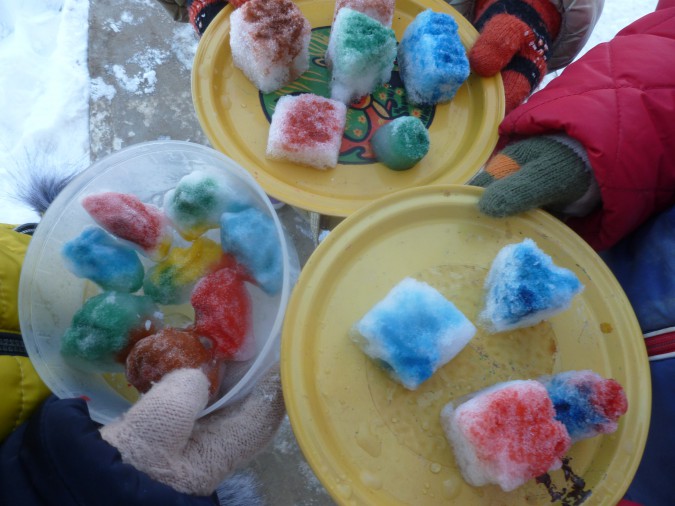 Опыт №7. «Воздействие температуры».Давайте посмотрим на снег и лед, которые были в стаканах. Что с ними случилось пока мы играли ? (Они растаяли) Правильно, под действием тепла снег и лед превратились в воду. Эта вода не имеет запаха, бесцветна и прозрачна и содержит частички мусора. Значит, снег и лед образуются из воды под действием мороза.ФизкультминуткаМы  зимой в снежки играем, мы играем.       (имитация лепки снежков)По сугробам мы шагаем, мы шагаем.            (шагаем)И на лыжах мы бежим, мы бежим.                  (бег на месте) На коньках, по льду скользим, мы скользим.    (пружинка) И Снегурочку лепим мы, лепим мы .                 (имитация лепки снежков)Гостью-зиму любим мы, любим мы.               (развести руки в сторону)Выводы:  (словесная игра «Снег какой, лед какой?») Ребята, давайте теперь поиграем со снежинкой. К кому снежинка на ладошку упадет, тот скажет снег какой.... лед какой.....Снег – белый, непрозрачный, рыхлый, сыпучий, под действием тепла превращается в воду....Лед – это замерзшая вода. Бесцветный, прозрачный, хрупкий, под действием тепла превращается в воду......